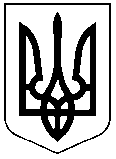 ЧЕРКАСЬКА  РАЙОННА  РАДАПРОТОКОЛдев'ятої позачергової сесії районної радиVІІІ скликанням. Черкаси							29 квітня 2021 року1. Обрано депутатів	- 54 особи2. Взяли участь у роботі сесії – 38 депутатів    (список додається)3. Взяли участь у роботі сесії – 19  запрошених осіб    (список додається)ПОРЯДОК ДЕННИЙ:Про Програму сприяння проведенню в районі конкурсу з перевезення пасажирів на приміських автобусних маршрутах загального користування місцевого значення, які не виходять за межі території району, на 2021-2023 роки.Про програму забезпечення пожежної безпеки на 2021-2025 роки.Про Програму запобігання та реагування на надзвичайні події та ситуації техногенного і природного характеру в Черкаському районі на 2021-2025 роки.Про виконання деяких районних програм. Про затвердження передавальних актів.Про затвердження Переліку суб'єктів (об'єктів) спільної власності територіальних громад Черкаського району та уповноважених органів, яким вони передані в управління.Про відміну рішення Черкаської районної ради.Про передачу бюджетної установи.Про передачу майна.Про внесення змін до переліків першого та другого типу об'єктів оренди комунальної власності.Про надання дозволу на списання транспортного засобу.Про  внесення  змін  до  рішення  районної  ради  від  11.12.2020 №2-18/VIII "Про безоплатну передачу бюджетних установ у власність об'єднаних територіальних громад".Про припинення контракту з Лищенком В.А.Про  внесення  змін  до  рішення  районної  ради  від  01.12.2020 №1-3/VIII "Про утворення та обрання складу постійних комісій районної ради".Про  внесення  змін  до  рішення  районної  ради  від  11.12.2020 №2-13/VIII "Про утворення президії Черкаської районної ради VIII скликання та затвердження її складу".СЛУХАЛИ: Данилішина Петра Івановича, начальника управління агропромислового розвитку, житлово-комунального господарства, економіки та екології Черкаської районної державної адміністрації, який представив на розгляд та запропонував підтримати Програму сприяння проведенню в районі конкурсу з перевезення пасажирів на приміських автобусних маршрутах загального користування місцевого значення, які не виходять за межі території району, на 2021-2023 роки.ВИРІШИЛИ: рішення районної ради "Про Програму сприяння проведенню в районі конкурсу з перевезення пасажирів на приміських автобусних маршрутах загального користування місцевого значення, які не виходять за межі території району, на 2021-2023 роки" прийнято, додається.СЛУХАЛИ: Кобка Анатолія Івановича, начальника Черкаського міськрайонного відділу Управління Державної служби України з надзвичайних ситуацій у Черкаській області, який представив на розгляд та запропонував підтримати програму забезпечення пожежної безпеки на 2021-2025 роки.ВИСТУПИВ: Тур В'ячеслав Іванович, депутат районної ради, фракція Політична партія Всеукраїнське об’єднання "ЧЕРКАЩАНИ", голова постійної комісії з питань агропромислового комплексу, земельних відносин, екології та використання природних ресурсів.ВИРІШИЛИ: рішення районної ради "Про програму забезпечення пожежної безпеки на 2021-2025 роки" прийнято, додається.СЛУХАЛИ: Кобка Анатолія Івановича, начальника Черкаського міськрайонного відділу Управління Державної служби України з надзвичайних ситуацій у Черкаській області, який представив на розгляд та запропонував підтримати Програму запобігання та реагування на надзвичайні події та ситуації техногенного і природного характеру в Черкаському районі на 2021-2025 роки.ВИСТУПИЛИ: Тур В'ячеслав Іванович, депутат районної ради, фракція Політична партія Всеукраїнське об’єднання "ЧЕРКАЩАНИ", голова постійної комісії з питань агропромислового комплексу, земельних відносин, екології та використання природних ресурсів, Василенко Олександр Ігорович, голова Черкаської районної ради.ВИРІШИЛИ: рішення районної ради "Про Програму запобігання та реагування на надзвичайні події та ситуації техногенного і природного характеру в Черкаському районі на 2021-2025 роки" прийнято, додається.СЛУХАЛИ: Коваля Сергія Володимировича, начальника управління соціального захисту населення Черкаської районної державної адміністрації, який поінформував про виконання деяких районних програм.ВИРІШИЛИ: рішення районної ради "Про виконання деяких районних програм" прийнято, додається.СЛУХАЛИ: Гриценко Ірину Василівну, начальника відділу юридичного забезпечення та управління майном спільної власності виконавчого апарату районної ради, яка поінформувала про затвердження передавальних актів.ВИРІШИЛИ: рішення районної ради "Про затвердження передавальних актів" прийнято, додається.СЛУХАЛИ: Гриценко Ірину Василівну, начальника відділу юридичного забезпечення та управління майном спільної власності виконавчого апарату районної ради, яка поінформувала про затвердження Переліку суб'єктів (об'єктів) спільної власності територіальних громад Черкаського району та уповноважених органів, яким вони передані в управління.ВИРІШИЛИ: рішення районної ради "Про затвердження Переліку суб'єктів (об'єктів) спільної власності територіальних громад Черкаського району та уповноважених органів, яким вони передані в управління" прийнято, додається.СЛУХАЛИ: Гриценко Ірину Василівну, начальника відділу юридичного забезпечення та управління майном спільної власності виконавчого апарату районної ради, яка поінформувала про відміну рішення Черкаської районної ради.ВИРІШИЛИ: рішення районної ради "Про відміну рішення Черкаської районної ради" прийнято, додається.СЛУХАЛИ: Гриценко Ірину Василівну, начальника відділу юридичного забезпечення та управління майном спільної власності виконавчого апарату районної ради, яка поінформувала про передачу бюджетної установи.ВИРІШИЛИ: рішення районної ради "Про передачу бюджетної установи" прийнято, додається.СЛУХАЛИ: Гриценко Ірину Василівну, начальника відділу юридичного забезпечення та управління майном спільної власності виконавчого апарату районної ради, яка поінформувала про передачу майна.ВИРІШИЛИ: рішення районної ради "Про передачу майна" прийнято, додається.СЛУХАЛИ: Гриценко Ірину Василівну, начальника відділу юридичного забезпечення та управління майном спільної власності виконавчого апарату районної ради, яка поінформувала про внесення змін до переліків першого та другого типу об’єктів оренди комунальної власності.ВИРІШИЛИ: рішення районної ради "Про внесення змін до переліків першого та другого типу об’єктів оренди комунальної власності" прийнято, додається.СЛУХАЛИ: Гриценко Ірину Василівну, начальника відділу юридичного забезпечення та управління майном спільної власності виконавчого апарату районної ради, яка поінформувала про надання дозволу на списання транспортного засобу.ВИРІШИЛИ: рішення районної ради "Про надання дозволу на списання транспортного засобу" прийнято, додається.СЛУХАЛИ: Гриценко Ірину Василівну, начальника відділу юридичного забезпечення та управління майном спільної власності виконавчого апарату районної ради, яка поінформувала про внесення змін до рішення районної ради від 11.12.2020 №2-18/VIII "Про безоплатну передачу бюджетних установ у власність об'єднаних територіальних громад".ВИРІШИЛИ: рішення районної ради "Про внесення змін до рішення районної ради від 11.12.2020 №2-18/VIII "Про безоплатну передачу бюджетних установ у власність об'єднаних територіальних громад"" прийнято, додається.СЛУХАЛИ: Гриценко Ірину Василівну, начальника відділу юридичного забезпечення та управління майном спільної власності виконавчого апарату районної ради, яка поінформувала про припинення контракту з Лищенком В.А.ВИРІШИЛИ: рішення районної ради "Про припинення контракту з           Лищенком В.А." прийнято, додається.СЛУХАЛИ: Гончаренка Олександра Івановича, заступника голови Черкаської районної ради, який поінформував про внесення змін до рішення районної ради від 01.12.2020 №1-3/VIII "Про утворення та обрання складу постійних комісій районної ради".ВИРІШИЛИ: рішення районної ради " Про внесення змін до рішення районної ради від 01.12.2020 №1-3/VIII "Про утворення та обрання складу постійних комісій районної ради"" прийнято, додається.СЛУХАЛИ: Гончаренка Олександра Івановича, заступника голови Черкаської районної ради, який поінформував про внесення змін до рішення районної ради від 11.12.2020 №2-13/VІІІ "Про утворення президії Черкаської районної ради VІІІ скликання та затвердження її складу".ВИРІШИЛИ: рішення районної ради "Про внесення змін до рішення районної ради від 11.12.2020 №2-13/VІІІ "Про утворення президії Черкаської районної ради VІІІ скликання та затвердження її складу"" прийнято, додається.Голова Черкаськоїрайонної ради							Олександр ВАСИЛЕНКО